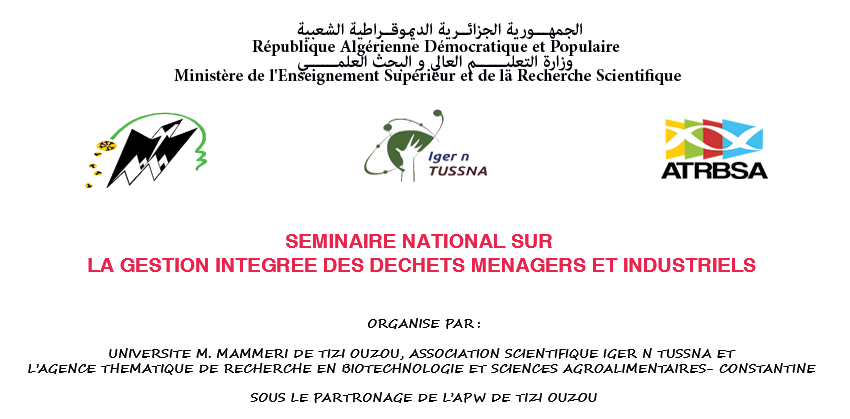 Appel à communication Les déchets ménagers et industriels sont actuellement générés dans notre pays en quantités astronomiques, ceci résulte de la croissance démographique et de l’augmentation des activités industrielles. La gestion inadéquate de ces déchets demeure une préoccupation majeure compte tenu de leurs conséquences néfastes sur l’environnement et la santé publique. De ce fait, la gestion rationnelle et durable des déchets ménagers et industriels et leur réduction sont devenues indispensables pour préserver l'environnement et l'avenir des générations futures.Cet événement national a pour objectif principal de cerner les enjeux de la gestion intégrée des déchets et les perspectives privilégiant l'attitude écologique, basée sur la protection du cadre de vie et l'utilisation économe des ressources naturelles essentielle au développement durable. Il se veut une plateforme d’échange de connaissances et d’expérience entre les chercheurs, les universitaires, les autorités locales et nationales, les industriels, les associations locales et nationales, et la société civile. ThèmesDéchets ménagers et industriels en Algérie: enjeux et perspectivesImpacts des déchets ménagers et industriels sur l’environnement et la santé publique  Potentialités de gestion intégrée des déchets ménagers et industriels en AlgérieOpportunités de valorisation des déchets ménagers et industriels Dates importantes Date limite d’envoi des résumés: 15 septembre 2019Notification de l’acceptation des résumés : 20 septembre 2019Dépôt des articles complets pour publication dans la revue ATRBSA (après sélection): 24 septembre 2019Date limite de réservation des stands d’exposition : 20 septembre 2019Frais de participationEtudiant/Etudiante : 500 DaEnseignant/Enseignante: 1500 DaComité scientifiquePrésident : Dr Hammoum Arezki, Université de Tizi ouzouPr. Lynda Boutekrabt, ATRBSA, Constantine Pr Derridj Arezki, FSBSA, Université de Tizi ouzouPr Ali Ahmed Djamila, Université de Tizi ouzou Pr Riba Amar, Université de BoumerdesDr Ali Zineddine Boumehira, Université Alger 1Dr Metna Fatiha, FSBSA, Université de Tizi ouzouDr Bourbia Sophie, FSBSA, Université de Tizi ouzouDr Becila-Hioual Samira, ATRBSA, ConstantineDr Mokhtari Moussa, ENSA, AlgerDr Bechkri Sakina, ATRBSA, ConstantineDr Hamedi Nabila, faculté de droit, Université M. Mammeri de Tizi ouzouDr Hedjel Meriem, FSBSA, Université de Tizi ouzouDr Agouillal Farid, CRAPC, AlgerDr. Mekhancha Djamel-Eddine, ATRBSA, ConstantineComité d’organisation  Président : Mr Ait Amara Younes, association scientifique Iger N TussnaMme Bourahla M, direction de l’environnement, Tizi ouzouMr Cherfouh Rabi, FSBSA, Université M. Mammeri de Tizi ouzouMr Metna Boussad, FSBSA, Université M. Mammeri de Tizi ouzouMme Sebki Karima, FSBSA, Université M. Mammeri de Tizi ouzouMr Amrane Brahim, BHC Ait ToudertMr Benabdellah Hakim, association Iger N TussnaMr Ait Amara Yazid, association Iger N TussnaMr Ben Ramdane Lyes, Université de BéjaiaMr Ait Amara Boualem association Iger N TussnaAit Arab Abderrahmane association Iger N TussnaMme Ghegal Mounira, ATRBSA, ConstantineMr Salhi Mohamed Seddik, ATRBSA, ConstantineMr Chair Adel, ATRBSA, ConstantineFiche de participationNom:Prénom :Fonction:Organisme-société: Adresse:Téléphone:E-mail:Participation:                Conférence                 Communication orale                Communication affichée (Poster)                Exposition                                 Assister                  